Les infirmières IBO-IBODE du bloc opératoire  de Poissy-St-Germain ne peuvent plus travailler dans ces conditions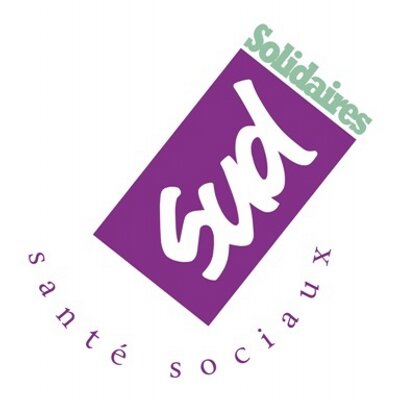 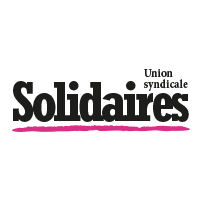 Nous sommes soignants et chaque jour nos conditions de travail se dégradent. Comment pouvons-nous être satisfaits de notre travail ? Aujourd’hui, nous, les IBO-IBODE, disons STOP à l’ensemble de ces dégradations et de nos conditions de travail actuelles. Nous souhaitons pouvoir retrouver la dignité et la fierté d’exercer notre métier. 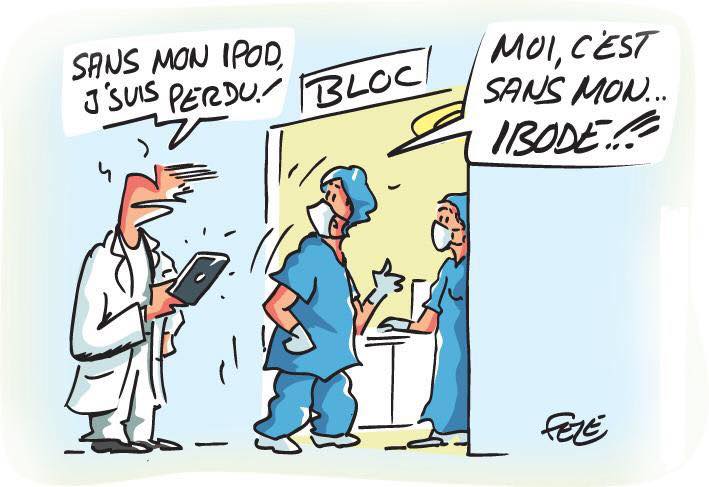 Nous dénonçons : Etre seul sur deux blocs distincts la nuit Etre seul en 12 heures la journée Une augmentation du nombre de nuits et de week-endLe manque d’effectifs et la surcharge de travail liée à l’augmentation de vacataires et d’intérimaires non fidélisés Un encadrement des nouvelles arrivées qui n’est pas de qualité suffisanteEncore et toujours trop de dysfonctionnements de la cellule de remplacementLa vétusté et le manque d’entretien de notre lieu de travail, le bloc opératoire La suppression des chambres de garde dans une période difficile Nous demandons également, afin de reconnaitre les difficultés actuelles de nos conditions de travail, le versement d’une prime spécifique, l’équivalent de 3 heures supplémentaires par nuits effectuées ainsi que le déplafonnement des heures supplémentaires. 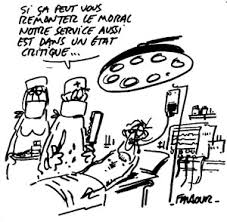 La sécurité des patients et la santé des personnels  doivent être prioritaires dans toutes les décisions. Nous ne sommes pas des noms dans des cases !IBO-IBODE EN DEBRAYAGE DU MERCREDI 6 FEVRIER AU VENDREDI 8 FEVRIER